Информационное сообщение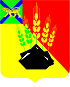 Администрация Михайловского муниципального района сообщает о проведении публичных слушаний по предоставлению разрешения на отклонение от предельных параметров размеров земельного участка, образованного путем перераспределения земельного участка с кадастровыми номерами 25:09:070101:278, местоположение установлено относительно ориентира, расположенного за пределами участка. Ориентир жилой дом. Участок находится примерно в 47 м, по направлению на северо-запад от ориентира. Почтовый адрес ориентира: Приморский край, р-н Михайловский, с. Григорьевка, ул. Пионерская, дом 22, площадью 5700 кв.м, с видом разрешенного использования «Для ведения личного подсобного хозяйства» и земель, государственная собственность на которые не разграничена из земель населенных пунктов. В результате чего образуется земельный участок с условным номером 25:09:070101:ЗУ1, расположенный в территориальной зоне смешанной индивидуальной и малоэтажной застройки Ж 1, местоположение установлено: Приморский край, Михайловский район, с. Григорьевка, ул. Пионерская, дом 22, с видом разрешенного использования «Для ведения личного подсобного хозяйства», площадью 6043 кв.м. Публичные слушания проводятся 22 декабря 2021 года в 10.00 часов по адресу: Приморский край, Михайловский р-н, с. Михайловка, ул. Красноармейская, 16, каб. 208 (малый зал). Для подачи предложений по обсуждаемому вопросу физические лица (жители района, достигшие 18 лет) или юридические лица обращаются с рекомендациями в письменном виде с 06 декабря по 20 декабря 2021 года включительно в администрацию Михайловского муниципального района.Ознакомиться с информацией по теме публичных слушаний, документацией, порядком проведения и подать рекомендации в письменном виде можно с даты опубликования настоящего информационного сообщения по рабочим дням с 8-30 ч. до 16-45 ч. перерыв 13-00 ч. до 14-00 ч. по адресу: Приморский край, Михайловский район, с. Михайловка, ул. Красноармейская, 16, 2-ой этаж, каб. 22, отдел архитектуры, градостроительства и дорожной деятельности, тел. 8 (42346) 2-31-45 или на электронный адрес администрации Михайловского муниципального района www.mikhprim.ru.Первый заместитель главы администрации Михайловского муниципального района                                                       П.А. ЗубокЦицилина Елена Леонидовнател 8(42346) 23145